                                      COLEGIO AURORA DE CHILE                                                 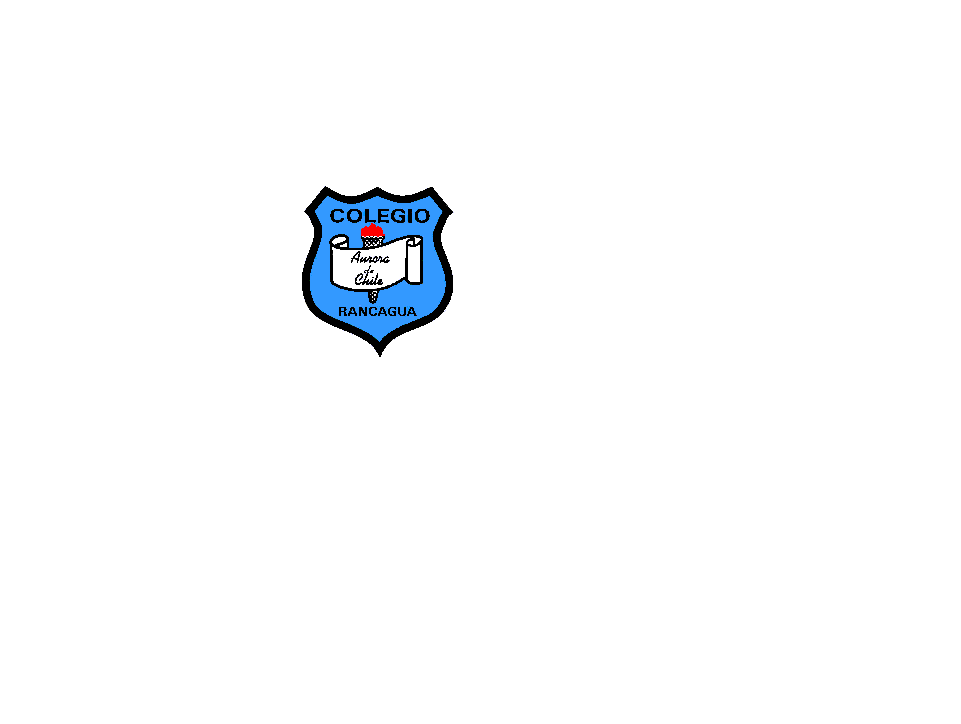                                        CORMUN RANCAGUA 2020                                         PLANIFICACIÓN DIARIA UNIDAD 1                ASIGNATURA: Inglés              	CURSO: Pre básica      		                                                                              PROFESOR: Julia Guerrero D.FECHA: SEMANA del    22 al 26 de junio (lunes 22)                   CLASE Nº:   3                                 Unidad Nº: 2                                 TIEMPO: 45 min OBJETIVOS DE APRENDIZAJES OBJETIVOS DE APRENDIZAJES HABILIDADES/DESTREZAS HABILIDADES/DESTREZAS HABILIDADES/DESTREZAS HABILIDADES/DESTREZAS Comprender textos acompañados por imágenes, leídos por un adulto o en formato audiovisual, muy breves y simples, con un patrón que se repite, como: Rimas y chants (nursery rhymes), Canciones, Cuentos.Comprender textos acompañados por imágenes, leídos por un adulto o en formato audiovisual, muy breves y simples, con un patrón que se repite, como: Rimas y chants (nursery rhymes), Canciones, Cuentos.-Comprensión oral de textos orales adaptados y auténticos simples como rimas, chants y canciones, cuentos, diálogos.-Comprensión oral de textos orales adaptados y auténticos simples como rimas, chants y canciones, cuentos, diálogos.-Comprensión oral de textos orales adaptados y auténticos simples como rimas, chants y canciones, cuentos, diálogos.-Comprensión oral de textos orales adaptados y auténticos simples como rimas, chants y canciones, cuentos, diálogos.OBJETIVO DE LA CLASEOBJETIVO DE LA CLASEACTITUDESACTITUDESACTITUDESACTITUDESIdentificar objetos de la clase a través de imágenes para contestar preguntas .Identificar objetos de la clase a través de imágenes para contestar preguntas .Manifestar una actitud positiva frente a sí mismo y sus capacidades para aprender y usar el idioma, valorando a la vez los logros de los demás.Manifestar una actitud positiva frente a sí mismo y sus capacidades para aprender y usar el idioma, valorando a la vez los logros de los demás.Manifestar una actitud positiva frente a sí mismo y sus capacidades para aprender y usar el idioma, valorando a la vez los logros de los demás.Manifestar una actitud positiva frente a sí mismo y sus capacidades para aprender y usar el idioma, valorando a la vez los logros de los demás.MotivaciónDESCRIPCIÓN DE LA CLASEACTIVIDADES/ ESTRATEGIAS METODOLOGICASDESCRIPCIÓN DE LA CLASEACTIVIDADES/ ESTRATEGIAS METODOLOGICASINDICADORRECURSOSEVALUACIÓNInicio  Saludo de la clase canción de inicio responden saludos, el clima del día y colores   Saludo de la clase canción de inicio responden saludos, el clima del día y colores Nombran objetos escolares. Reconocen sonido objeto.Identifican objeto y color. Herramientas de Google para comunicarse. Flashcards Videos Formativa. DesarrolloLos alumnos: Observan flashcard de coloresObservan flashcards de objetos de la clase Responden preguntas what is this? It’s a  Luego nombran color y objeto ej: It’s a blue pencilLos alumnos: Observan flashcard de coloresObservan flashcards de objetos de la clase Responden preguntas what is this? It’s a  Luego nombran color y objeto ej: It’s a blue pencilNombran objetos escolares. Reconocen sonido objeto.Identifican objeto y color. Herramientas de Google para comunicarse. Flashcards Videos Formativa. CierreCantan canción de despedida Cantan canción de despedida Nombran objetos escolares. Reconocen sonido objeto.Identifican objeto y color. Herramientas de Google para comunicarse. Flashcards Videos Formativa. 